I declare that all the information provided above are true. INDEMNITY FORMI am taking part in the AAIS Futsal Tournament 2022 organised by Association of Aerospace Industries (Singapore) - AAIS on Saturday, 19 November 2022. I will abide by the Rules and Regulations set by the Organiser and Event Organising Committee. I am fully aware of the possible risks involved and accept the same, notwithstanding the fact that this activity is intended only for those without medical problems and who are fit enough to indulge in physical activities.  I confirm that I am enrolling on my own volition, and I shall not hold the AAIS, responsible or in any way liable for my death, injury, disability or any loss or damage whatsoever arising from any cause in connection with the activity or my participation therein.I hereby indemnify and agree to keep the Association of Aerospace Industries (Singapore),  its  management and organisers of the event fully indemnified against all claims, loss or damage whatsoever in respect of death, injury, disability or any loss or damage whatsoever arising from any cause in connection with the activity or my participation therein.Company Name: __________________________________________________Team Name: _____________________________________________________AAIS FUTSAL TOURNAMENT 2022Players List and Indemnity Form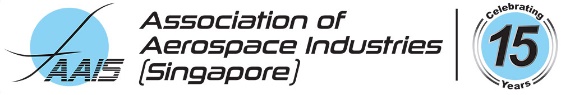 Please fill in all the fields on this form (highlighted in light green). You may use “NA” for not applicable fields.PARTICIPATING COMPANY INFORMATIONPARTICIPATING COMPANY INFORMATIONCompany NameTotal Number of Team(s) ParticipatingTEAM 1 TEAM 1 TEAM NAMEPlayer 1 Name (Team Captain)Player 2 NamePlayer 3 NamePlayer 4 NamePlayer 5 NameReserve Player 1 Name (if any)Reserve Player 2 Name (if any)TEAM 2                                                            Please click into checkbox if this section is not applicable >TEAM 2                                                            Please click into checkbox if this section is not applicable >NATEAM NAMEPlayer 1 Name (Team Captain)Player 2 NamePlayer 3 NamePlayer 4 NamePlayer 5 NameReserve Player 1 Name (if any)Reserve Player 2 Name (if any)Name & Designationof Team Captain/ CoordinatorSignature ofTeam Captain/ CoordinatorDate SignedCompany StampNameNRIC NoSignature